МБОУ гимназия №5 г. МорозовскаУРОК ТЕХНОЛОГИИ,2 классинтегрированный2014Тема: Сова в зимний деньМесто урока: первый урок по темеФорма проведения: интегрированныйЦели: формировать умение выполнять поделку, используя разные виды работЗадачи   Предметные: 1) обобщить и расширить знания детей о сове;2) познакомить со сказкой В.В. Бианки «Сова»3) учить выполнять поделкуМетапредметные:4) развивать умения анализировать текст, искать необходимую информацию в тексте, находить и формулировать основную мысль;5) умение устанавливать причинно-следственные связи, делать выводы;6) развивать умение работать со схемой, пользоваться словарем;Личностные:7) развитие интереса к чтению;8) воспитание бережного отношения к природе, развитие умения оценивать поступки людей.Оборудование: интерактивная доска, ноутбук, авторская презентация к уроку, цветной картон, клей, ножницы, сказка В. В. Бианки «Сова»Тема рассчитана на 2 урока.  Мной разработан первый урок по теме. На этом уроке мы изготавливаем сову(аппликация). На втором уроке - пришивание пуговиц, работа с шилом и иглой.  Данный урок составлен в соответствии с возрастными особенностями учащихся 2 класса, материал и задания подобраны так, чтобы дети с интересом познавали новое и у них появилось желание выполнить поделку по теме.Ход урока1.Организационный момент.     Прозвенел и смолк звонок,     Начинается урок2.Мотививирование к учебной деятельности, эмоциональный настрой(Слайд 2) –Зимний лес. Тихо падают снежинки. А красивые и большие снежинки придают нам хорошее настроение. Так и хочется поймать снежинку, разглядеть и запомнить узор. Хорошо! Хорошо и нам, и природе. Жизнь растений замерла до весны.    -  А есть ли птицы в зимнем лесу? (Ответы детей)(Слайд 3) Назовите птиц- представителей зимнего леса. Какая птица отличается от остальных и чем? (Если дети затрудняются с ответом, то можно загадать загадку:Всю ночь летает-Мышей добывает.А станет светло-Спать летит в дупло. Сова.) -Сова — единственная птица, у которой оба глаза находятся «на лице», а не по бокам головы. Повернув голову, сова может увидеть свою спину, такая у нее шея.- Кто догадался, о чём пойдёт речь на уроке? (О сове)-Верно, сегодня мы поговорим о сове, а потом начнём делать поделку «Сова в зимний день»3. Актуализация знаний  (Слайд 4) –Красивые птицы? -А что вы знаете о сове? (Ответы детей)4.Изучение новых сведений о сове.1) Совы - очень интересные птицы. Из-за необычной внешности, страшного голоса, бесшумного полета и ночного образа жизни люди сложили о них много легенд, поверий и сказок. (Слайд 5) -Как вы думаете, приносит ли сова пользу? (Принимаются все ответы детей)-Давайте узнаем, что об этом написано в сказке В.В. Бианки «Сова» (слайд 6)(Сказку читает учитель)Сова Сидит Старик, чай пьет. Не пустой пьет - молоком белит. Летит мимо Сова.- Здорово, - говорит, - друг!А Старик ей:- Ты, Сова, - отчаянная голова, уши торчком, нос крючком. Ты от солнца хоронишься, людей сторонишься, - какой я тебе друг?Рассердилась Сова.- Ладно же, - говорит, - старый! Не стану по ночам к тебе на луг летать, мышей ловить, - сам лови.А Старик:- Вишь, чем пугать вздумала! Утекай, пока цела.Улетела Сова, забралась в дуб, никуда из дупла не летит. Ночь пришла. На стариковом лугу мыши в норах свистят-перекликаются:- Погляди-ка, кума, не летит ли Сова - отчаянная голова, уши торчком, нос крючком?Мышь Мыши в ответ:- Не видать Совы, не слыхать Совы. Нынче нам на лугу раздолье, нынче нам на лугу приволье.Мыши из нор поскакали, мыши по лугу побежали.А Сова из дупла:- Хо-хо-хо, Старик! Гляди, как бы худа не вышло: мыши-то, говорят, на охоту пошли.- А пускай идут, - говорит Старик. - Чай, мыши не волки, не зарежут тёлки.Мыши по лугу рыщут, шмелиные гнезда ищут, землю роют, шмелей ловят.А Сова из дупла:- Хо-хо-хо, Старик! Гляди, как бы хуже не вышло: все шмели твои разлетелись.- А пускай летят, - говорит Старик. - Что от них толку: ни меду, ни воску - волдыри только.Стоит на лугу клевер кормовистый, головой к земле виснет, а шмели гудят, с луга прочь летят, на клевер не глядят, цветень с цветка на цветок не носят.А Сова из дупла:- Хо-хо-хо, Старик! Гляди, как бы хуже не вышло: не пришлось бы тебе самому цветень с цветка на цветок переносить.- И ветер разнесет, - говорит Старик, а сам в затылке скребет.По лугу ветер гуляет, цветень наземь сыплет. Не попадает цветень с цветка на цветок, - не родится клевер на лугу; не по нраву это Старику.А Сова из дупла:- Хо-хо-хо, Старик! Корова твоя мычит, клеверу просит, - трава, слышь, без клеверу, что каша без масла.Молчит Старик, ничего не говорит.Была Корова с клевера здорова, стала Корова тощать, стала молока сбавлять: пойло лижет, а молоко все жиже да жиже.А Сова из дупла:- Хо-хо-хо, Старик! Говорила я тебе: придешь ко мне кланяться.Старик бранится, а дело-то не клеится. Сова в дубу сидит, мышей не ловит.Мыши по лугу рыщут, шмелиные гнезда ищут. Шмели на чужих лугах гуляют, а на стариков луг и не заглядывают. Клевер на лугу не родится. Корова без клевера тощает. Молока у Коровы мало. Вот и чай белить Старику нечем стало.Нечем стало Старику чай белить, - пошел Старик Сове кланяться:- Уж ты, Совушка-вдовушка, меня из беды выручай: нечем стало мне, старому, белить чай.А Сова из дупла глазищами луп-луп, ножищами туп-туп.- То-то, - говорит, - старый. Дружно не грузно, а врозь хоть брось. Думаешь, мне-то легко без твоих мышей?Простила Сова Старика, вылезла из дупла, полетела на луг мышей ловить.Мыши со страху попрятались в норы.Шмели загудели над лугом, принялись с цветка на цветок летать.Клевер красный стал на лугу наливаться.Корова пошла на луг клевер жевать.Молока у Коровы много.Стал Старик молоком чай белить, чай белить - Сову хвалить, к себе в гости звать, уваживать.******************************************-Как вы думаете, ответил ли автор на поставленный ранее вопрос: приносит ли пользу сова? Какую? (Уничтожают мелких грызунов, которые портят людям урожай)-Что ещё узнали из сказки? Если бы Старик не помирился с совой, было бы у него молоко?Почему? (Слайд 7- цепь питания) (в природе всё взаимосвязано, все нужны друг другу)ВИДЕОФРАГМЕНТ О ПОЛЬЗЕ СОВ(слайд8)-Сову часто называют лесной, или пернатой, кошкой. Почему?Слух у сов в пятьдесят раз острее, чем у человека. Такой слух необходим сове, чтобы находить под снегом бегущих мышей. Ученые подсчитали, что одна сова уничтожает за год в среднем 1000-1200 мышей. Это значит, она спасает около тонны хлеба, то есть столько, сколько на год хватает примерно на 10-11 человек.Физминутка. Разминка для тела. (Слайд 9)2) –Есть виды сов, которые занесены в Красную книгу Ростовской области и охраняются законом. В Красной книге Ростовской области 2 вида: филин и сыч мохноногий (Слайд 10-11)3) Игра «Берём интервью» (работа в парах)- Как называется профессия людей, которые берут интервью? (журналист, корреспондент)(Один, хорошо читающий, ученик в роли журналиста читает вопрос, другой ответ совы) (Слайд 12) Вопрос сове: правда ли, что вы видите только в темноте?Сова: Нет! Мы прекрасно видим и днём. Просто ночью наше зрение ещё острее и зорче. И добыча в темноте беспомощна. Вот и охотимся ночью.(Слайд13) Вопрос сове: На многих картинках вы сидите в дупле. Вы его сами делаете?Сова: Зачем нам самим строить гнёзда, когда в лесу так много старых, ненужных жилищ. Мы можем жить в дуплах деревьев, в старых гнёздах ворон, и даже в старой лисьей норе.(Слайд 14) Вопрос сове: вы улетаете на зиму?Сова: Нет! Разве что в сильные морозы можем ненадолго перебраться туда, где морозы небольшие.Физминутка для глаз. (Слайд15)    Совет мудрой совы: следи глазками за мячом.5.Знакомство с поделкой. (Слайд 16-17)-Наша поделка называется «Сова в зимний день». Что указывает на то, что день зимний? (Снежинки)-Сова сидит на ветке. Может ли она свалится с ветки?-Нет! Она очень осторожная, внимательная и умная птица. Ещё с древних времён сову считают символом мудрости и знаний7.Анализ поделки.-Рассмотрите внимательно поделку. Какие материалы нужны для её выполнения?-картон(фон)-Цветная бумага или картон (детали совы и веточка)-2 пуговицы (глаза)-шило (для прокалывания дырок)-старые газеты (подложить под картон при работе с шилом)-иголка и нитки-скотч-Материалов много-значит и работы много. Успеем всё сделать сегодня? (Нет)- Сегодня начнём. Продолжим на следующем уроке. С чего нужно начать?  -Правильно. С аппликации.8.Составление плана и поэтапное выполнение поделки. Самостоятельная работа учеников идёт по ходу выполнения аппликации.- С чего начнём выполнять аппликацию?1. Подбираем фон (слайд 18)2. Выбираем цвет совы, обводим по шаблону, вырезаем и приклеиваем по центру фона (слайд 19)              !-обращаем внимание: сочетание цвета фона и цвета совы3. Придумать, вырезать и приклеить веточку (слайд 20)              !-обращаем внимание: сочетание цветов фона, совы и веточки4. Обвести по шаблону, вырезать и приклеить лапки. Лапками сова держится за ветку. (Слайд 21)5. Обвести по шаблону, вырезать и приклеить клюв. (Слайд 22)(При необходимости помочь правильно приклеить клюв, чтобы потом правильно подобрать глаза-пуговицы)9.Подведение итогов. -Что нового узнали о сове?-Что понравилось на уроке? 10.Домашнее задание (слайд 23) творческое:-найти стихотворение или рассказ о сове-рисунок совы11.Рефлексия- У вас на столах лежат картинки сов. Выберите одну. (Слайд24) Сова на синем фоне: понятно всё.Сова на сером фоне: многое понял, но не всё.Сова на коричневом фоне: постараюсь понять.- А теперь закрепите своих сов на магнитной доске.  Понятно всё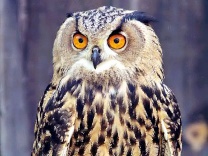 Многое понял, но не всё      Постараюсь понять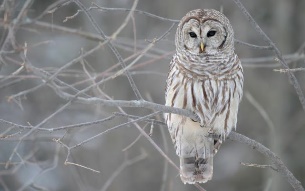 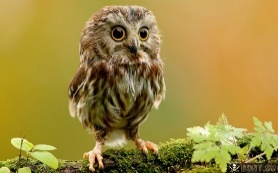 - По вашим совам мы  видим, что урок прошёл с пользой.Спасибо за хорошую работу (слайд 25)Слайд 26-итог второго урока-выставка сов